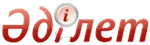 Об утверждении Плана мероприятий по реализации Концепции по переходу Республики Казахстан к "зеленой экономике" на 2013 - 2020 годыПостановление Правительства Республики Казахстан от 31 июля 2013 года № 750      В целях реализации Указа Президента Республики Казахстан от 30 мая 2013 года № 577 «О Концепции по переходу Республики Казахстан к «зеленой экономике» Правительство Республики Казахстан ПОСТАНОВЛЯЕТ:
      1. Утвердить прилагаемый План мероприятий Правительства Республики Казахстан по реализации Концепции по переходу Республики Казахстан к «зеленой экономике» на 2013 – 2020 годы (далее – план).
      2. Центральным и местным исполнительным органам, а также заинтересованным организациям, ответственным за исполнение плана:
      1) принять меры по реализации плана;
      2) по итогам года, не позднее 1 февраля представлять информацию о ходе их реализации в Министерство энергетики Республики Казахстан.
      Сноска. Пункт 2 с изменением, внесенным постановлением Правительства РК от 04.09.2014 № 969.
      3. Министерству энергетики Республики Казахстан по итогам года, не позднее 20 февраля представлять в Правительство Республики Казахстан сводную информацию о ходе реализации Плана.
      Сноска. Пункт 3 в редакции постановления Правительства РК от 04.09.2014 № 969.
      4. Канцелярии Премьер-Министра Республики Казахстан по итогам года, не позднее 20 марта, представлять сводную информацию о ходе выполнения плана в Администрацию Президента Республики Казахстан.
      5. Контроль за исполнением настоящего постановления возложить на Канцелярию Премьер-Министра Республики Казахстан.
      6. Настоящее постановление вводится в действие со дня подписания.      Премьер-Министр
      Республики Казахстан                       С. Ахметов  Утвержден         
постановлением Правительства
 Республики Казахстан   
 от 31 июля 2013 года  
 № 750            План мероприятий
по реализации Концепции по переходу Республики Казахстан к «зеленой экономике» на 2013 – 2020 годы      Сноска. План мероприятий с изменениями, внесенными постановлением Правительства РК от 04.09.2014 № 969.      Примечание:
      Объемы расходов по мероприятиям будут уточняться при утверждении и уточнении республиканского бюджета на соответствующий период.      Расшифровка аббревиатур:
      МФ - Министерство финансов Республики Казахстан
      МРР – Министерство регионального развития Республики Казахстан
      МТСЗН – Министерство труда и социальной защиты населения Республики Казахстан
      МТК – Министерство транспорта и коммуникаций Республики Казахстан
      МИД - Министерство иностранных дел Республики Казахстан
      МИНТ - Министерство индустрии и новых технологий Республики Казахстан
      МКИ - Министерство культуры и информации Республики Казахстан
      МОН - Министерство образования и науки Республики Казахстан
      МНГ - Министерство нефти и газа Республики Казахстан
      МООС - Министерство охраны окружающей среды Республики Казахстан
      МСХ - Министерство сельского хозяйства Республики Казахстан
      МВД – Министерство внутренних дел Республики Казахстан
      МЧС - Министерство по чрезвычайным ситуациям Республики Казахстан
      МЭБП - Министерство экономики и бюджетного планирования Республики Казахстан
      МЗ – Министерство здравоохранения Республики Казахстан
      АС – Агентство Республики Казахстан по статистике
      АРЕМ - Агентство Республики Казахстан по регулированию естественных монополий
      АДГС – Агентство Республики Казахстан по делам государственной службы
      АЗК – Агентство Республики Казахстан по защите конкуренции (Антимонопольное агентство)
      АО «ФНБ «Самрук-Казына» - акционерное общество «Фонд национального благосостояния «Самрук-Казына»
      АО «НК «Астана ЭКСПО – 2017» - акционерное общество «Национальная компания «Астана ЭКСПО – 2017»
      ТБО – твердые бытовые отходы
      ГМО – генетически модифицированные организмы
      ГМП – генетически модифицированные продукты
      ЖКХ – жилищно-коммунальное хозяйство
      СНиП – строительные нормы и правила
      ТЭЦ – тепловая электроцентраль
      ТЭС – тепловая электростанция
      ВИЭ – возобновляемые источники энергии
      АЭС – атомная электростанция
      СПЕКА – Специальная программа Организации Объединенных Наций для экономик Центральной Азии
      ЦА – Центральная Азия
      ЕЭК – Европейская экономическая комиссия
      ЭСКАТО – Экономическая и социальная комиссия для Азии и Тихого океана
      АБР – Азиатский Банк Развития
      ООН – Организация Объединенных Наций
      ПСД – проектно-сметная документация
      ГЧП – государственно - частное партнерство
      МВт – мегаватт
      NOx – оксид азота
      SOx – оксид серы
      ТЧ – твердые частицы
      НИИ – научно-исследовательский институт
      ТС – Таможенный союз
      НПЗ – нефтеперерабатывающий завод
      ГСМ – горюче-смазочные материалы
      РГКП – республиканское государственное казенное предприятие
      МЭ - Министерство энергетики Республики Казахстан
      МНЭ - Министерство национальной экономики Республики Казахстан
       МИР - Министерство по инвестициям и развитию Республики Казахстан 
      МОН - Министерство образования и науки Республики Казахстан
      МСХ - Министерство сельского хозяйства Республики Казахстан
      МЗСР - Министерство здравоохранения и социального развития Республики Казахстан© 2012. РГП на ПХВ Республиканский центр правовой информации Министерства юстиции Республики Казахстан№ п/ пНаименование мероприятияФорма
завершенияОтветственные
за исполнениеСрок
исполненияНеобходимый
объем
финансирования
(млн. тенге)*1234561. Нормативно-правовое, институциональное и кадровое обеспечение1. Нормативно-правовое, институциональное и кадровое обеспечение1. Нормативно-правовое, институциональное и кадровое обеспечение1. Нормативно-правовое, институциональное и кадровое обеспечение1. Нормативно-правовое, институциональное и кадровое обеспечение1. Нормативно-правовое, институциональное и кадровое обеспечениеНормативно-правовая база «зеленой экономики» (в том числе государственные и отраслевые программы)Нормативно-правовая база «зеленой экономики» (в том числе государственные и отраслевые программы)Нормативно-правовая база «зеленой экономики» (в том числе государственные и отраслевые программы)Нормативно-правовая база «зеленой экономики» (в том числе государственные и отраслевые программы)Нормативно-правовая база «зеленой экономики» (в том числе государственные и отраслевые программы)Нормативно-правовая база «зеленой экономики» (в том числе государственные и отраслевые программы)1Разработать проект Закона Республики Казахстан «О внесении изменений и дополнений в некоторые законодательные акты Республики Казахстан по вопросам перехода Республики Казахстан к «зеленой» экономике»проект Закона Республики Казахстан в Канцелярию Премьер-Министра Республики КазахстанМЭБП (созыв), МООС, МИНТ, МСХ, МФ, МЮмарт
2014 годане требуется2Привести стратегические планы государственных органов и программы развития территорий в соответствие с положениями Концепции по переходу Республики Казахстан к «зеленой экономике»информация в Правительство Республики КазахстанМЭБП (созыв), МООС, МРР, МНГ, МИНТ, МСХ, акимы областей, городов Астаны и Алматыапрель
2014 годане требуется3Привести отраслевые программы в соответствие с положениями Концепции по переходу Республики Казахстан к «зеленой экономике»информация в Правительство Республики КазахстанМЭБП (созыв), МНГ, МИНТ, МСХ, МООСапрель
2014 годане требуется4Включить в региональные программы развития территорий мероприятия по переходу на «зеленую экономику» в соответствии с положениями Концепции по переходу Республики Казахстан к «зеленой экономике»информация в Правительство Республики КазахстанМООС (созыв), акимы областей, городов Астаны и Алматыдекабрь
2013 годане требуетсяИнституциональное обеспечениеИнституциональное обеспечениеИнституциональное обеспечениеИнституциональное обеспечениеИнституциональное обеспечениеИнституциональное обеспечение5Внести предложения по созданию Совета по переходу к «зеленой экономике» при Президенте Республики Казахстанпредложения в Администрацию Президента Республики КазахстанМООС (созыв), МЭБПавгуст
2013 годане требуется6Разработать План мероприятий по совершенствованию оперативного сбора и прозрачности общегосударственной и ведомственной статистической информации, а также административных данных по всем индикаторам «зеленой экономики», включая результаты энергоаудитов, уровня и состава выбросов крупнейшими предприятиями, показателей состояния водных ресурсов, производительности сельского хозяйства, состояния свалок ТБО и промышленных отходовприказ АС АС (созыв), МООС3 квартал
2014 годане требуется7Обеспечить сбор статистических данных в рамках плана статистических работ, необходимых для оценки и контроля реализации Концепции по переходу Республики Казахстан к «зеленой экономике» на регулярной основеинформация в МООСАСпостоянноне требуется8Внести предложения по созданию комплексного «зеленого» показателя уровня жизни населения для регионов, который будет включать уровень экономического развития, экологическую обстановку, здоровье населения, обеспеченность чистой водой и пр.предложения в Правительство Республики КазахстанМООС (созыв), МЭБП, МЗ, МРР, акимы областей, городов Астаны и Алматы1 квартал
2014 годане требуется9Разработать новую систему градаций (дифференциаций) регионов по степени экологической благополучностиинформация в Правительство Республики КазахстанМООС (созыв), МРРдекабрь
2013 годане требуетсяКадровое обеспечение перехода к «зеленой экономике»Кадровое обеспечение перехода к «зеленой экономике»Кадровое обеспечение перехода к «зеленой экономике»Кадровое обеспечение перехода к «зеленой экономике»Кадровое обеспечение перехода к «зеленой экономике»Кадровое обеспечение перехода к «зеленой экономике»10Выделить государственный образовательный заказ по подготовке кадров для «зеленой экономики»приказ МОНМОНежегодно - июньВ рамках государственного заказа по программе 020 «Подготовка специалистов с высшим образованием и оказание социальной поддержки обучающимся»11Определить потребность в трудовых ресурсах в пяти промышленных кластерах в разрезе регионов и специальностей до 2020 годаинформация в МТСЗНМООС (созыв), акимы областей, городов Астаны и Алматы2013 -2020 годыне требуется12Проработать вопрос включения в образовательные программы специальностей «Электроэнергетика», «Теплоэнергетика», «Энергообеспечение сельского хозяйства» элективных курсов по вопросам охраны окружающей среды и производительности ресурсовпредложения в МООСМОНдекабрь
2014 годане требуется13Проработать вопрос совершенствования содержания дисциплины «Экология и устойчивое развитие» в ВУЗах в рамках перехода к «зеленой экономике»предложения в МООСМОНоктябрь
2013 года не требуется14Внести предложения по организации обучающих семинаров по «зеленой экономике» для специалистов местных исполнительных органовпредложения в Правительство Республики КазахстанМОНдекабрь
2013 годане требуется15Внести предложения по организации научных конференций и семинаров, «круглых столов» по вопросам «зеленой экономики» с приглашением иностранных специалистовпредложения в Правительство Республики КазахстанМОН (созыв), МООС, АДГС (по согласованию)декабрь
2013 годане требуется16Внести предложения по организации курсов повышения квалификации по вопросам «зеленой экономики» для государственных служащихпредложения в Правительство Республики КазахстанМООС (созыв), АДГС (по согласованию)декабрь
2013 годане требуется17Провести мониторинг научных проектов по отраслям «зеленой экономики» и определить наиболее эффективные проекты для дальнейшей коммерциализацииинформация в МООС МОНдекабрь
2013 годане требуется18Внести предложения по обеспечению подготовки, переподготовки и повышения квалификации специалистов «зеленой» экономики в рамках потребностей работодателей по программе Дорожной карты занятости 2020предложения в Правительство Республики КазахстанМТСЗН (созыв), акимы областей, городов Астаны и Алматы декабрь
2014 годане требуетсяИнформационная поддержкаИнформационная поддержкаИнформационная поддержкаИнформационная поддержкаИнформационная поддержкаИнформационная поддержка19Внести предложения по разработке экономической модели для оценки и контроля реализации Концепции по переходу Республики Казахстан к «зеленой экономике», а также для прогнозирования изменений в экономике, связанных с реализацией Плана мероприятий Правительства Республики Казахстан по реализации Концепции по переходу Республики Казахстан к «зеленой экономике» на 2013 - 2020 годыпредложения в Правительство Республики КазахстанМЭБП (созыв), МООСдекабрь
2013 годане требуется20Внести предложения по созданию и обеспечению сопровождения программно-аппаратного аналитического комплекса по координации перехода к «зеленой экономике»предложения в Правительство Республики КазахстанМООС (созыв), МТК, МЭБП, МНГ, МИНТ, МРР, МСХдекабрь
2013 годане требуется21Внести предложения по разработке и утверждению медиа-плана по информационному освещению хода реализации Концепции по переходу Республики Казахстан к «зеленой экономике»предложения в Правительство Республики КазахстанМООС (созыв), МКИ, заинтересованные государственные органыдекабрь
2013 года не требуется2. Меры по устойчивому использованию водных ресурсов2. Меры по устойчивому использованию водных ресурсов2. Меры по устойчивому использованию водных ресурсов2. Меры по устойчивому использованию водных ресурсов2. Меры по устойчивому использованию водных ресурсов2. Меры по устойчивому использованию водных ресурсовМероприятия по повышению эффективности водопользованияМероприятия по повышению эффективности водопользованияМероприятия по повышению эффективности водопользованияМероприятия по повышению эффективности водопользованияМероприятия по повышению эффективности водопользованияМероприятия по повышению эффективности водопользования22Разработать Государственную программу управления водными ресурсами на 2014 - 2040 годы, направленную на повышение эффективности водопользования, включающую, в том числе следующее:
- меры, направленные на повышение эффективности орошения, снижение водоемкости используемых сельскохозяйственных культур, сокращение потерь в оросительных каналах;
- меры по повышению эффективности водопользования в промышленности;
- меры по повышению эффективности водопользования муниципальными предприятиями водоснабжения и водоотведения;
- механизм постоянного отслеживания эффективности реализации мер по повышению эффективности водопользования в указанных секторах посредством сравнения с промежуточными поставленными целями для 2015, 2020, 2025 гг. и итогового 2040 г;
- разработку предложений по стимулирующим мерам, направленным на покрытие полных операционных издержек и капитальных затрат на строительство и модернизацию водотехнических сооружений, а также на повышение эффективности водопотребления;
- инвестиционную оценку, приоритизацию и составление короткого списка наиболее привлекательных инфраструктурных проектов, направленных на улучшение водоснабжения (например, строительство дамб, в том числе на основе государственно-частного партнерства)проект Указа Президента Республики Казахстан в Администрацию Президента Республики КазахстанМООС (созыв), МРР, МСХ, АРЕМ, акимы областей, городов Астаны и Алматыоктябрь 2013 годане требуется23Принятие установленных законодательством Республики Казахстан мер по обеспечению субъектами естественных монополий установки потребителям индивидуальных и общедомовых приборов учета водопотребленияинформация в МООСМРР (созыв), АРЕМ, акимы областей, городов Астаны и Алматыдекабрь
2013 годане требуетсяМероприятия по оптимизации управления водными ресурсами и пересмотру стоимости водыМероприятия по оптимизации управления водными ресурсами и пересмотру стоимости водыМероприятия по оптимизации управления водными ресурсами и пересмотру стоимости водыМероприятия по оптимизации управления водными ресурсами и пересмотру стоимости водыМероприятия по оптимизации управления водными ресурсами и пересмотру стоимости водыМероприятия по оптимизации управления водными ресурсами и пересмотру стоимости воды24Провести анализ всех действующих субсидий и разработать предложения по улучшенной модели субсидирования, направленной на:
- пересмотр субсидий с целью стимулирования водопользователей к ускоренному переходу на водосберегающие технологии;
- обеспечение обоснованности и прозрачности расчетов и механизмов по установлению лимитов на водопотребление с учетом перехода на водосберегающие технологии;
- предоставление коммунальным предприятиям и прочим эксплуатирующим организациям возможностей по компенсации затрат на сооружение и модернизацию водной инфраструктуры;
- расширение видов государственной поддержки использования технологий эффективного водопользования, в том числе по автоматизации распределения воды, налаживанию водоучета и улучшению технического состояния гидромелиоративных системпредложения
в Правительство
Республики КазахстанМООС (созыв), МСХ, МИНТ, МРРиюнь
2014 годане требуетсяМероприятия в сфере водоснабженияМероприятия в сфере водоснабженияМероприятия в сфере водоснабженияМероприятия в сфере водоснабженияМероприятия в сфере водоснабженияМероприятия в сфере водоснабжения25Внести предложения по созданию карты подземных вод Казахстанапредложения в
Правительство
Республики КазахстанМИНТ (созыв), МООСдекабрь
2013 годане требуется26Внести предложения по кадровому и организационному укреплению действующих совместных комиссий и рабочих групп Республики Казахстан с сопредельными странами по трансграничным рекам и дальнейшему совершенствованию их деятельностипредложения в
Правительство
Республики КазахстанМООС (созыв), МИДдекабрь
2013 годане требуетсяМеры по повышению безопасности в сфере водных ресурсовМеры по повышению безопасности в сфере водных ресурсовМеры по повышению безопасности в сфере водных ресурсовМеры по повышению безопасности в сфере водных ресурсовМеры по повышению безопасности в сфере водных ресурсовМеры по повышению безопасности в сфере водных ресурсов27Пересмотреть нормативы предельно допустимых вредных воздействий на водные объекты для приведения их в соответствие с международными нормами и разработать предложения по ужесточению контроля за соблюдением обновленных нормативовприказ МООСМООС (созыв), МЗ, МИНТиюнь
2014 годане требуется3. Меры по развитию устойчивого и высокопроизводительного сельского хозяйства3. Меры по развитию устойчивого и высокопроизводительного сельского хозяйства3. Меры по развитию устойчивого и высокопроизводительного сельского хозяйства3. Меры по развитию устойчивого и высокопроизводительного сельского хозяйства3. Меры по развитию устойчивого и высокопроизводительного сельского хозяйства3. Меры по развитию устойчивого и высокопроизводительного сельского хозяйстваМеры по сбережению водных ресурсов в сельском хозяйствеМеры по сбережению водных ресурсов в сельском хозяйствеМеры по сбережению водных ресурсов в сельском хозяйствеМеры по сбережению водных ресурсов в сельском хозяйствеМеры по сбережению водных ресурсов в сельском хозяйствеМеры по сбережению водных ресурсов в сельском хозяйстве28Предусмотреть в Государственной программе управления водными ресурсами на 2014 - 2040 г.г (в случае принятия) следующие индикаторы и меры:
- постановка промежуточных целей на 2015, 2020, 2025 годы для достижения итоговой цели к 2030 году по сокращению объема потребления воды в сельском хозяйстве до 8 млрд. м3 и снижению водоемкости до 300 м3 на тонну сельскохозяйственной продукции;
- оценка потенциала экономии водных ресурсов за счет усовершенствования технологий орошения, а также разработка методов перехода к более совершенным технологиям (например, от полива напуском или орошения дождеванием к капельному орошению и т. д.);
- составление карты всех существующих и запланированных орошаемых земель с указанием сельскохозяйственных культур и технологий орошения, а также фактического удельного количества потребления воды;
- оценка потенциала сбережения водных ресурсов и анализ целесообразности замены риса и хлопка на менее водоемкие культуры, в том числе разработка предложений по выращиванию альтернативных сельскохозяйственных культур с оценкой необходимых инвестиций в инфраструктуру для перехода к их производствупроект Указа
Президента
Республики КазахстанМООС (созыв), МСХ,
акимы соответствующих областей октябрь
2013 годане требуется29Внести предложения по доступным тепличным технологиям и определению приоритетных решений, наиболее привлекательных для Казахстанапредложения в Правительство Республики КазахстанМСХдекабрь
2013 годане требуется30Внести предложения по уточненному объему рынка тепличного производствапредложения в Правительство Республики КазахстанМСХ (созыв), акимы областейдекабрь
2013 годане требуется31Внести предложения по механизмам стимулирования для повышения инвестиционной привлекательности тепличного бизнеса среди местных фермеров и международных инвесторовпредложения в Правительство Республики КазахстанМСХдекабрь
2013 годане требуется32Провести оценку потенциала обводнения пастбищных угодий в целях развития отгонного животноводстваинформация в Правительство Республики КазахстанМСХ (созыв), акимы областейдекабрь
2013 годане требуетсяМеры по оптимизации доступа к источникам финансированияМеры по оптимизации доступа к источникам финансированияМеры по оптимизации доступа к источникам финансированияМеры по оптимизации доступа к источникам финансированияМеры по оптимизации доступа к источникам финансированияМеры по оптимизации доступа к источникам финансирования33Внести предложения по конкретным инструментам долгосрочного финансирования сельскохозяйственных проектов, в том числе в форме гарантий по займам, субсидирования процентных ставок или иных мер государственной поддержки для стимулирования и внедрения принципов и практик устойчивого сельского хозяйствапредложения в Правительство Республики КазахстанМСХдекабрь
2013 годане требуется34Внести предложения по повышению квалификации фермеров и сотрудников частных финансовых организаций, занимающихся кредитованием сельскохозяйственного сектора экономикипредложения в Правительство Республики КазахстанМСХдекабрь
2013 годане требуется35Внести предложения по пересмотру механизма субсидирования сельхозтоваропроизводителей с целью повышения эффективности использования земельных ресурсов (в том числе повышение производительности, сокращение деградации и проведение рекультивации земель), например, за счет использования техники для нулевой обработки земли, оборудования и инфраструктуры для капельного орошения, применения энергосберегающих транспортных средств и оборудования, обновления дорожной инфраструктуры для сокращения транспортных издержек фермеров, для товарного рыбоводствапредложения в Правительство Республики КазахстанМСХ (созыв), МТК, акимы областейдекабрь
2013 годане требуетсяМероприятия по привлечению инвесторов для создания ферм, ведущих хозяйство на договорных началахМероприятия по привлечению инвесторов для создания ферм, ведущих хозяйство на договорных началахМероприятия по привлечению инвесторов для создания ферм, ведущих хозяйство на договорных началахМероприятия по привлечению инвесторов для создания ферм, ведущих хозяйство на договорных началахМероприятия по привлечению инвесторов для создания ферм, ведущих хозяйство на договорных началахМероприятия по привлечению инвесторов для создания ферм, ведущих хозяйство на договорных началах36Внести предложения по привлечению иностранных инвестиций для создания ферм, ведущих хозяйство на договорных началах, включая проведение выездных презентаций (роуд-шоу) для потенциальных инвесторовпредложения в Правительство Республики КазахстанМСХ (созыв), акимы областейдекабрь
2013 годане требуетсяВнедрение принципов «зеленого» сельского хозяйстваВнедрение принципов «зеленого» сельского хозяйстваВнедрение принципов «зеленого» сельского хозяйстваВнедрение принципов «зеленого» сельского хозяйстваВнедрение принципов «зеленого» сельского хозяйстваВнедрение принципов «зеленого» сельского хозяйства37Внести предложения по механизму отражения «Шести принципов «зеленого» сельского хозяйства», предусмотренных в Концепции перехода Республики Казахстан к «зеленой экономике» в отраслевых программных документах и в программах развития территорий предложения в Правительство Республики КазахстанМСХ (созыв), МЭБП, акимы областейдекабрь
2013 годане требуется38Внести изменения в технический регламент ТС «О безопасности пищевой продукции» и разработать межгосударственные стандарты на продукцию органического (экологического) сельскохозяйственного производства в соответствии с международными требованиямисоответствующий нормативно - правовой актМСХ (созыв), МИНТ, МЭБПдекабрь
2014 годане требуется4. Меры по энергосбережению и повышению энергоэффективности4. Меры по энергосбережению и повышению энергоэффективности4. Меры по энергосбережению и повышению энергоэффективности4. Меры по энергосбережению и повышению энергоэффективности4. Меры по энергосбережению и повышению энергоэффективности4. Меры по энергосбережению и повышению энергоэффективностиМероприятия по повышению энергоэффективности в жилых и коммерческих зданияхМероприятия по повышению энергоэффективности в жилых и коммерческих зданияхМероприятия по повышению энергоэффективности в жилых и коммерческих зданияхМероприятия по повышению энергоэффективности в жилых и коммерческих зданияхМероприятия по повышению энергоэффективности в жилых и коммерческих зданияхМероприятия по повышению энергоэффективности в жилых и коммерческих зданияхСоздание стимулов через установление тарифов и оказание финансовой поддержкиСоздание стимулов через установление тарифов и оказание финансовой поддержкиСоздание стимулов через установление тарифов и оказание финансовой поддержкиСоздание стимулов через установление тарифов и оказание финансовой поддержкиСоздание стимулов через установление тарифов и оказание финансовой поддержкиСоздание стимулов через установление тарифов и оказание финансовой поддержки39Внести предложения и составить «дорожную карту» по переходу от затратных механизмов ценообразования на электрическую и тепловую энергию к механизмам, стимулирующим эффективность их генерации и передачи, разработать предложения по использованию сравнительного анализа операционных и инвестиционных показателей для определения тарифов, а также продолжить практику использования дифференцированных тарифов по группам потребителей с целью стимулирования потребителей к бережному потреблению тепловой и электрической энергиипредложения в Правительство Республики КазахстанМИНТ (созыв), АРЕМиюль
2014 годане требуется40Внести предложения по обновлению/расширению видов поддержки для социально уязвимых слоев населения (инвалидов, одиноких престарелых граждан и т.д.)предложения в Правительство Республики КазахстанМООС (созыв), АРЕМ, МРР,
МТСЗН, МИНТ, акимы областей,
городов Астаны и Алматыиюнь
2014 годане требуется41Внести предложения по дополнению существующих механизмов государственной поддержки для стимулирования повышения энергоэффективности в зданиях такими мерами, как гранты, субсидирование процентных ставок и т. д.предложения в Правительство Республики КазахстанМИНТ (созыв), МЭБП, МРРдекабрь
2014 годане требуется42Внести предложения по перераспределению средств в рамках Программы модернизации ЖКХ на уровне областей Республики Казахстан для стимулирования мер по реализации энергоэффективности в зданияхпредложения в Правительство Республики КазахстанМРР (созыв), МЭБП, МИНТ, акимы областей, городов Астаны и Алматыдекабрь
2013 годане требуетсяСтруктура управленияСтруктура управленияСтруктура управленияСтруктура управленияСтруктура управленияСтруктура управления43Внести предложения по выделению достаточного количества ресурсов для мониторинга и внедрения стандартов и механизмов повышения энергоэффективности через увеличение штатного числа уполномоченного органа по государственному энергетическому надзору и контролюпредложения в Правительство Республики КазахстанМИНТ (созыв), МООС, МЭБПдекабрь
2014 годане требуетсяОрганизация местного производства материалов и оборудованияОрганизация местного производства материалов и оборудованияОрганизация местного производства материалов и оборудованияОрганизация местного производства материалов и оборудованияОрганизация местного производства материалов и оборудованияОрганизация местного производства материалов и оборудования44Внести предложения по государственной поддержке национальных отраслей по производству теплоизоляционных материалов, окон и преизолированных труб, а также других предприятий, производящих энергоэффективное оборудование и материалыпредложения в Правительство Республики КазахстанМИНТ (созыв), МООС, МЭБП, МРРдекабрь
2013 годане требуетсяТехнические мероприятияТехнические мероприятияТехнические мероприятияТехнические мероприятияТехнические мероприятияТехнические мероприятия45Разработать региональные мероприятия на уровне областей Республики Казахстан для реализации энергоаудита всех зданий и коммунальных предприятий до конца 2015 года с дальнейшим проведением раз в 5 лет, а также возможные меры по субсидированиюинформация в МРР, МИНТакимы областей,
городов Астаны и Алматыдекабрь
2013 годане требуется46Внести предложения по обязательной маркировке всех зданий по энергоэффективностипредложения в Правительство Республики КазахстанМИНТ (созыв), МРР декабрь
2013 годане требуется47Внести предложения по обеспечению достаточного контроля маркировки энергопотребляющей техники по классу энергоэффективностипредложения в Правительство Республики КазахстанМИНТ (созыв), МФдекабрь
2013 годане требуется48Провести оценку технического состояния уличного освещения городов Казахстана, с целью повышения энергоэффективности и энергосбереженияинформация в правительство Республики Казахстанакимы областей, городов Астаны и Алматыиюнь
2014 годане требуется49Внести предложения по совершенствованию нормативно-технических документов в части энергосбережения (электрооборудование жилых и общественных зданий, тепловые сети, энергопотребление и тепловая защита гражданских зданий)предложения в Правительство Республики КазахстанМРР (созыв), МИНТиюнь
2014 годане требуется50Предусмотреть в рамках программ развития территорий меры по реализации технических мероприятий в сфере повышения энергоэффективности в коммерческих и жилых зданиях в соответствии с отраслевыми программами, в том числе:
- проведение аудита котельных, разработку плана их модернизации или замены старых и неэффективных котельных;
- максимально эффективное использование доступных возможностей комбинированного производства тепла и электроэнергии при расширении или внесении иных изменений в систему теплоснабжения;
- замену старых труб тепловых сетей и внутридомовых систем на новые преизолированные; приоритетную замену труб малого диаметра;
- термомодернизацию зданий в момент проведения капитального ремонта с обязательной установкой приборов учета, автоматизированных тепловых пунктов и применением энергосберегающего оборудования;
- строительство новых зданий с соблюдением последних стандартов теплоизоляцииинформация в Правительство Республики Казахстанакимы областей, городов Астаны и Алматыдекабрь
2013 годане требуетсяМероприятия по повышению энергоэффективности в промышленностиМероприятия по повышению энергоэффективности в промышленностиМероприятия по повышению энергоэффективности в промышленностиМероприятия по повышению энергоэффективности в промышленностиМероприятия по повышению энергоэффективности в промышленностиМероприятия по повышению энергоэффективности в промышленности51Внести предложения по временной компенсации затрат в связи с переходом на рыночный уровень тарифов на электрическую и тепловую энергию предприятиям, осуществляющим деятельность в энергоемких отраслях, ориентированных на экспортпредложения в Правительство Республики КазахстанМИНТ (созыв), АРЕМ, МЭБП, МРР, АЗКдекабрь
2013 годане требуется52Внести предложения по разработке стандартов энергоэффективности и сертификации всего производственного оборудованияпредложения в Правительство Республики КазахстанМИНТдекабрь
2014 годане требуетсяМероприятия по повышению энергоэффективности в транспортном сектореМероприятия по повышению энергоэффективности в транспортном сектореМероприятия по повышению энергоэффективности в транспортном сектореМероприятия по повышению энергоэффективности в транспортном сектореМероприятия по повышению энергоэффективности в транспортном сектореМероприятия по повышению энергоэффективности в транспортном секторе53Внести предложения по оптимальной структуре автотранспортного парка в 2014 – 2015 годах по каждому региону с учетом региональной специфики с точки зрения доступности топлива (в том числе СУГ – сжиженный углеводородный газ, и КПГ – компримированный природный газ) и перспективных видов энергии (в том числе, электромобили и гибридные автомобили, развитие соответствующей инфраструктуры) и «дорожной карты» по переходу к оптимальной структуре автотранспортного парка по каждому региону для снижения удельных выбросов и повышения энергоэффективностипредложения в Правительство Республики КазахстанМТК (созыв), МИНТ, МНГ, МВД,
акимы областей, городов Астаны
и Алматы, АО «ФНБ «Самрук-Казына»
(по согласованию)декабрь
2013 годане требуется54Внести предложения по созданию финансовых стимулов с целью поощрения покупки населением экономичных автомобилейпредложения в Правительство Республики КазахстанМИНТ (созыв), МТК, МЭБП, МООСдекабрь
2013 годане требуется55Разработать Программу по утилизации транспортных средств для стимулирования обновления автомобильного парка и повышения энергоэффективности в транспортном секторепостановление Правительства Республики КазахстанМИНТдекабрь
2013 годане требуется56Внести предложения по актуализации существующих стандартов качества топлива с учетом международного опытапредложения в Правительство Республики КазахстанМНГ (созыв), МИНТ, МООСмарт
2014 годане требуется5. Меры по развитию электроэнергетики5. Меры по развитию электроэнергетики5. Меры по развитию электроэнергетики5. Меры по развитию электроэнергетики5. Меры по развитию электроэнергетики5. Меры по развитию электроэнергетикиМероприятия по продлению максимального срока службы существующих электростанций при сведении их воздействия на окружающую среду до минимумаМероприятия по продлению максимального срока службы существующих электростанций при сведении их воздействия на окружающую среду до минимумаМероприятия по продлению максимального срока службы существующих электростанций при сведении их воздействия на окружающую среду до минимумаМероприятия по продлению максимального срока службы существующих электростанций при сведении их воздействия на окружающую среду до минимумаМероприятия по продлению максимального срока службы существующих электростанций при сведении их воздействия на окружающую среду до минимумаМероприятия по продлению максимального срока службы существующих электростанций при сведении их воздействия на окружающую среду до минимумаПроведение аудита технического состояния и энергоаудита для определения оставшегося срока службы и графика модернизации всех существующих электростанцийПроведение аудита технического состояния и энергоаудита для определения оставшегося срока службы и графика модернизации всех существующих электростанцийПроведение аудита технического состояния и энергоаудита для определения оставшегося срока службы и графика модернизации всех существующих электростанцийПроведение аудита технического состояния и энергоаудита для определения оставшегося срока службы и графика модернизации всех существующих электростанцийПроведение аудита технического состояния и энергоаудита для определения оставшегося срока службы и графика модернизации всех существующих электростанцийПроведение аудита технического состояния и энергоаудита для определения оставшегося срока службы и графика модернизации всех существующих электростанций57Разработать прогнозный баланс электроэнергии и мощности до 2030 года с перспективой до 2050 года с учетом принципов и индикаторов развития сектора, предусмотренных в Концепции перехода Республики Казахстан к «зеленой» экономикеинформация в Правительство Республики КазахстанМИНТ (созыв), МЭБП, МРР,
АО «ФНБ «Самрук Қазына»
(по согласованию)декабрь
2013 годане требуется58Разработать прогнозный баланс тепловой энергии до 2030 года с перспективой до 2050 года с учетом принципов и индикаторов развития сектора, предусмотренных в Концепции перехода Республики Казахстан к «зеленой» экономикеинформация в Правительство Республики КазахстанМИНТ (созыв), МЭБП,
АО «ФНБ «Самрук Қазына»
(по согласованию)декабрь
2013 годане требуется59Определить оставшийся срок службы всех существующих электростанций по энергетическим блокам (в часах и расчетных годах эксплуатации) и составить график модернизации – по результатам анализа проведенного аудита технического состояния и энергоаудитаинформация в Правительство Республики КазахстанМИНТдекабрь
2014 года
(с ежегодным анализом
результатов)не требуетсяМодернизация существующих электростанций, которые будут эксплуатироваться после 2020 года, с установкой пылегазоочистки для улавливания, в первую очередь, выбросов пыли, двуокиси серы и оксида азота, с целью достижения современных стандартов по выбросам вредных веществМодернизация существующих электростанций, которые будут эксплуатироваться после 2020 года, с установкой пылегазоочистки для улавливания, в первую очередь, выбросов пыли, двуокиси серы и оксида азота, с целью достижения современных стандартов по выбросам вредных веществМодернизация существующих электростанций, которые будут эксплуатироваться после 2020 года, с установкой пылегазоочистки для улавливания, в первую очередь, выбросов пыли, двуокиси серы и оксида азота, с целью достижения современных стандартов по выбросам вредных веществМодернизация существующих электростанций, которые будут эксплуатироваться после 2020 года, с установкой пылегазоочистки для улавливания, в первую очередь, выбросов пыли, двуокиси серы и оксида азота, с целью достижения современных стандартов по выбросам вредных веществМодернизация существующих электростанций, которые будут эксплуатироваться после 2020 года, с установкой пылегазоочистки для улавливания, в первую очередь, выбросов пыли, двуокиси серы и оксида азота, с целью достижения современных стандартов по выбросам вредных веществМодернизация существующих электростанций, которые будут эксплуатироваться после 2020 года, с установкой пылегазоочистки для улавливания, в первую очередь, выбросов пыли, двуокиси серы и оксида азота, с целью достижения современных стандартов по выбросам вредных веществ60Привести текущие планы модернизации в соответствие с результатами аудита технического состояния и энергоаудита по электростанциям, нуждающимся в модернизацииграфик модернизации в МИНТ МИНТдекабрь
2014 годане требуется61Обеспечить ежегодное обновление планов модернизации с результатами аудита технического состояния и энергоаудитаграфик модернизации в МИНТМИНТ декабрь
2014 года
(далее ежегодно)не требуется62Составить реестр передовых международных технологий по производству тепловой и электрической энергии с точки зрения топливной эффективности и экологических выбросовприказ МИНТМИНТсентябрь
2013 года не требуется63Разработать Правила по согласованию и выдаче разрешений на строительство новых электростанций на основе результатов оценки планов с точки зрения соответствия стандартам, описанным в реестре передовых международных технологий по производству тепловой и электрической энергииприказ МИНТМИНТ (созыв), МООСдекабрь
2014 годане требуетсяПеревод существующих угольных электростанций на газ в крупных городахПеревод существующих угольных электростанций на газ в крупных городахПеревод существующих угольных электростанций на газ в крупных городахПеревод существующих угольных электростанций на газ в крупных городахПеревод существующих угольных электростанций на газ в крупных городахПеревод существующих угольных электростанций на газ в крупных городах64Разработать планы модернизации существующих угольных станций и ТЭЦ в городах Астане и Алматы путем их перевода на газинформация в Правительство Республики КазахстанМИНТ (созыв), МООС, МНГ, акимы областей, городов Астаны и Алматыдекабрь
2013 годане требуется65Разработать планы модернизации существующих угольных станций и ТЭЦ путем их перевода на газ в городах с населением более 300 000 человекинформация в правительство Республики КазахстанМИНТ (созыв), МООС, МНГиюль
2014 годане требуетсяРазвитие возобновляемых источников энергииРазвитие возобновляемых источников энергииРазвитие возобновляемых источников энергииРазвитие возобновляемых источников энергииРазвитие возобновляемых источников энергииРазвитие возобновляемых источников энергии66Создать Межведомственную комиссию по поддержке ВИЭраспоряжение Премьер-Министра Республики КазахстанМООС (созыв), МИНТдекабрь
2013 годане требуется67Разработать атлас по потенциалу всех видов возобновляемых источников энергии (солнце, ветер, гидро, биомасса и геотермальные источники)атлас ВИЭ КазахстанаМООС (созыв), МИНТиюнь
2015 годане требуется68Обновить план размещения ВИЭ, предусмотренный постановлением Правительства Республики Казахстан от 25 января 2013 года № 43 «Об утверждении Плана мероприятий по развитию альтернативной и возобновляемой энергетики в Казахстане на 2013 – 2020 годы» с указанием конкретных проектов, сроков исполненияпостановление Правительства Республики КазахстанМООС (созыв), МИНТ, МЭБПмарт
2014 годане требуетсяПринятие мер по обеспечению безопасности при будущей диверсификации электроэнергетики за счет развития атомной энергетикиПринятие мер по обеспечению безопасности при будущей диверсификации электроэнергетики за счет развития атомной энергетикиПринятие мер по обеспечению безопасности при будущей диверсификации электроэнергетики за счет развития атомной энергетикиПринятие мер по обеспечению безопасности при будущей диверсификации электроэнергетики за счет развития атомной энергетикиПринятие мер по обеспечению безопасности при будущей диверсификации электроэнергетики за счет развития атомной энергетикиПринятие мер по обеспечению безопасности при будущей диверсификации электроэнергетики за счет развития атомной энергетики69Пересмотреть полномочия для повышения ответственности Комитета по атомной энергии МИНТ по контролю безопасности в атомной энергетике и надзору за соблюдением стандартов безопасностиинформация в Правительство Республики КазахстанМИНТдекабрь
2013 годане требуется70Разработать программу управления урановыми отходами в отношении размещения и хранения таких отходов и внедрения механизмов финансирования очистки окружающей среды после выводов АЭС из эксплуатации в будущемпостановлениеПравительства Республики КазахстанМИНТ (созыв), МООС, МЭБПдекабрь
2014 годане требуетсяРазвитие газовой инфраструктуры в северных, восточных и южных областях страныРазвитие газовой инфраструктуры в северных, восточных и южных областях страныРазвитие газовой инфраструктуры в северных, восточных и южных областях страныРазвитие газовой инфраструктуры в северных, восточных и южных областях страныРазвитие газовой инфраструктуры в северных, восточных и южных областях страныРазвитие газовой инфраструктуры в северных, восточных и южных областях страны71В рамках подготовки Генеральной схемы газификации Республики Казахстан и реализации региональных схем газификации всех областей и городов Алматы и Астаны до 2030 года провести совместный анализ целесообразности разработки долгосрочной Программы развития газовой отрасли Республики Казахстан, включая планы по строительству необходимой газовой инфраструктуры для обеспечения топливом новых газовых и модернизированных угольных электростанций, а также котельных в крупных населенных центрахинформация в Правительство Республики КазахстанМНГ (созыв), МИНТ, МЭБП, МООС, МРРдекабрь
2013 годане требуется6. Меры по совершенствованию системы управления отходами6. Меры по совершенствованию системы управления отходами6. Меры по совершенствованию системы управления отходами6. Меры по совершенствованию системы управления отходами6. Меры по совершенствованию системы управления отходами6. Меры по совершенствованию системы управления отходами72Разработать Программу модернизации системы управления твердыми бытовыми отходами, включающую:
- описание механизмов привлечения инвестиций, например через государственно-частное партнерство в больших городах и за счет бюджетных ресурсов на уровне муниципальных образований в небольших населенных пунктах, а также обновление и унификацию подходов к ценообразованию платы за услуги по управлению ТБО;
- описание механизмов взаимодействия между различными министерствами и ведомствами и систему взаимоотношений на национальном, региональном и местном уровнях по вопросам ТБО;
- описание мероприятий по раздельному сбору бытовых отходов у потребителей;
- описание планов развития транспортной инфраструктуры, строительства полигонов, соответствующих санитарным требованиям, анаэробных биореакторов, в т.ч. с возможностью использования ила канализационных очистных сооружений в случае технической и экономической целесообразности, и сортирующих заводов/установок.постановление Правительства Республики КазахстанМООСавгуст
2013 годане требуется73Внести предложения по разработке Программы управления промышленными отходами, охватывающей следующие области:
- доработку Правил классификации отходов и приведение их в соответствие с европейскими стандартами для отражения реального количества отходов и состояния мест размещения полигонов;
- план проведения аудитов основных свалок промышленных отходов;
- планы по созданию инфраструктуры и предприятий по переработке промышленных отходов (в том числе внедрение стимулов для обеспечения их устойчивого функционирования);
- планы по внедрению экологичных технологий и процессов, включая технологии утилизации стойких органических загрязнителей и прочих опасных отходовпредложения в Правительство Республики КазахстанМООС (созыв), МИНТдекабрь
2013 годане требуется74Разработать на уровне городов республиканского, областного, районного значения региональные карты расположения отходов производства и потребления, территорий захоронения отходов, свалок бытового мусора, территорий, подверженных выветриванию бытового мусораинформация в Правительство Республики КазахстанМООС (созыв), акимы областей, городов Астаны и Алматыдекабрь
2013 годане требуется75Внести предложения по проведению тщательного аудита всех крупных полигонов промышленных отходов, с точки зрения:соответствия условий по их хранению сопутствующим стандартам, а также оценки затрат для приведения к стандартам;содержания веществ, подходящих для повторного использования/переработки и экономической и экологической целесообразности повторного использования и/или переработкипредложения в Правительство Республики КазахстанМООС (созыв), МИНТдекабрь
2013 годане требуется76Разработать план мероприятий по рекультивации земель, находящихся под свалками с промышленными отходами с указанием сроков реализации данных мероприятийинформация в Правительство Республики КазахстанМООС (созыв), МИНТдекабрь
2014 годане требуется77Провести анализ проблем и внести предложения по вопросу утилизации отходов животноводства для промышленных предприятий (свинокомплексы, птицефабрики, молочно-товарные фермы)предложения в Правительство Республики КазахстанМСХ (созыв), МООСдекабрь
2013 годане требуется78Внести предложения по проведению оценки риска, связанного с производством и использованием химических веществ на рабочих местах и распространением химических веществ в окружающей среде, включая систему раннего предупреждения об опасности воздействия химических веществ на здоровье и мерах предосторожности; разработка превентивных и реабилитационных мер для снижения риска для населения, проживающего на загрязненных территориях и на рабочих местахпредложения в Правительство Республики КазахстанМООС (созыв), МЗ декабрь
2013 годане требуется 79Внести предложения по обеспечению укрепления технического потенциала территориальных аналитических лабораторий для получения достоверных оперативных данных о загрязнении поверхностных и подземных вод, почвы и атмосферного воздуха с целью принятия реабилитационных и превентивных мер, идентификации и исследования участков загрязнения, происходящего от свалок отходов с целью выявления территорий, нуждающихся в очистке и восстановлениипредложения в Правительство Республики КазахстанМООС (созыв), МЗдекабрь
2013 годане требуется80Внести предложения по разработке и внедрению мероприятий по повышению осведомленности государственных служащих, в том числе работников таможенной службы, представителей промышленности и общественности о вредных воздействиях опасных химических веществ на окружающую среду и здоровье населения, о важности обоснованного регулирования ввоза и вывоза химических веществ (учебные курсы, тренинги, семинары, круглые столы, организация обучения на рабочем месте)предложения в Правительство Республики КазахстанМООС (созыв), МЗ, МИНТ, МФ, МЧСдекабрь
2014 годане требуется7. Меры по снижению загрязнения воздуха7. Меры по снижению загрязнения воздуха7. Меры по снижению загрязнения воздуха7. Меры по снижению загрязнения воздуха7. Меры по снижению загрязнения воздуха7. Меры по снижению загрязнения воздухаМероприятия по снижению загрязнения воздуха в промышленностиМероприятия по снижению загрязнения воздуха в промышленностиМероприятия по снижению загрязнения воздуха в промышленностиМероприятия по снижению загрязнения воздуха в промышленностиМероприятия по снижению загрязнения воздуха в промышленностиМероприятия по снижению загрязнения воздуха в промышленности81Разработать совместно с производителями электроэнергии, тепловой энергии и прочими крупными индустриальными компаниями предложения по обновлению стандартов по выбросам (оксидам азота, оксидам серы, твердым частицам и прочим), приближенным к европейскиминформация в Правительство Республики КазахстанМООС (созыв), МИНТдекабрь
2013 годане требуется82Разработать планы перехода к новым стандартам выбросов и установки пылегазоочистного оборудования для соблюдения стандартов по выбросам (Nox, Sox, ТЧ) на объектах генерации и промышленности, для приведения стандартов в соответствие с европейскими нормативамиинформация в Правительство Республики КазахстанМИНТиюнь
2014 годане требуется83Внести предложения по более эффективной оценке и мониторингу уровня выбросов и по контролю за соблюдением новых стандартов по выбросам, включая оценку влияния на республиканский бюджетпредложения в Правительство Республики КазахстанМООС (созыв), МИНТ, МЭБПиюнь
2014 годане требуется84Внести предложения по созданию и принятию системы бенчмаркинга по удельным выбросам на единицу продукции в целях улучшения системы торговли выбросами парниковых газов в Республике Казахстанпредложения в Правительство Республики КазахстанМООС (созыв), МИНТиюнь
2014 годане требуется85Внести предложения по разработке системы проверки аккредитованных независимых организаций, осуществляющих верификацию, валидацию (детерминацию) проектов и подтверждение отчета об инвентаризации парниковых газовпредложения в Правительство Республики КазахстанМООС июнь
2014 годане требуетсяМероприятия по снижению загрязнения воздуха в транспортном сектореМероприятия по снижению загрязнения воздуха в транспортном сектореМероприятия по снижению загрязнения воздуха в транспортном сектореМероприятия по снижению загрязнения воздуха в транспортном сектореМероприятия по снижению загрязнения воздуха в транспортном сектореМероприятия по снижению загрязнения воздуха в транспортном секторе86Пересмотреть стандарты по выбросам в атмосферу от автомобильного транспорта на предмет их соответствия европейским нормативаминформация в Правительство Республики КазахстанМООС (созыв), МНГ, МТКиюль
2016 года
(с учетом графика
модернизации НПЗ)не требуется87Внести предложения по проведению ежегодных инспекций автомобильного транспорта на качество выхлопных газовпредложения в Правительство Республики КазахстанМООС (созыв), МТКдекабрь
2014 годане требуется88Внести предложения по переводу общественного транспорта на газовое топливо в городах Алматы и Астане, в крупных городахпредложения в Правительство Республики КазахстанМООС (созыв), МНГ, акимы областей, городов Астаны и Алматы декабрь
2014 годане требуется8. Мероприятия по развитию, сохранению и устойчивому использованию биологических ресурсов8. Мероприятия по развитию, сохранению и устойчивому использованию биологических ресурсов8. Мероприятия по развитию, сохранению и устойчивому использованию биологических ресурсов8. Мероприятия по развитию, сохранению и устойчивому использованию биологических ресурсов8. Мероприятия по развитию, сохранению и устойчивому использованию биологических ресурсов8. Мероприятия по развитию, сохранению и устойчивому использованию биологических ресурсов89Разработать Концепцию сохранения и развития биологических ресурсов Республики Казахстан до 2030 годапостановление Правительства Республики Казахстан МООСиюль
2014 годане требуется90Разработать Программу развития лесного сектора экономики Казахстана до 2020 года постановлениеПравительства Республики Казахстан МООС4 квартал
2014 годане требуется91Разработать Программу развития рыбного хозяйства до 2020 годапостановление Правительства Республики КазахстанМООС (созыв), МСХ4 квартал
2014 годане требуется9. Меры по развитию гидрометеорологической службы9. Меры по развитию гидрометеорологической службы9. Меры по развитию гидрометеорологической службы9. Меры по развитию гидрометеорологической службы9. Меры по развитию гидрометеорологической службы9. Меры по развитию гидрометеорологической службы92Разработать отраслевую программу развития Национальной гидрометеорологической службы Республики Казахстан на 2014 - 2018 годыпостановление Правительства Республики КазахстанМООС 4 квартал
2013 года не требуется10. Внешнеполитические мероприятия, направленные на освещение хода реализации Концепции перехода Республики Казахстан к «зеленой экономике»10. Внешнеполитические мероприятия, направленные на освещение хода реализации Концепции перехода Республики Казахстан к «зеленой экономике»10. Внешнеполитические мероприятия, направленные на освещение хода реализации Концепции перехода Республики Казахстан к «зеленой экономике»10. Внешнеполитические мероприятия, направленные на освещение хода реализации Концепции перехода Республики Казахстан к «зеленой экономике»10. Внешнеполитические мероприятия, направленные на освещение хода реализации Концепции перехода Республики Казахстан к «зеленой экономике»10. Внешнеполитические мероприятия, направленные на освещение хода реализации Концепции перехода Республики Казахстан к «зеленой экономике»93Внести предложения по организации и проведению Экономического форума СПЕКА с участием стран ЦА, ЕЭК и ЭСКАТО, ООН, АБР, стран-доноров и других международных и региональных организаций, посвященного интеграции стран Центральной Азии с включением вопросов зеленого и устойчивого ростапредложения в Правительство Республики КазахстанМИД (созыв), МООСноябрь
2013 года не требуется94Внести предложения по организации и проведению ежегодной Международной конференции-выставки по Программе партнерства «Зеленый мост»предложения в Правительство Республики КазахстанМООС (созыв), АО «НК «Астана ЭКСПО-2017» (по согласованию)декабрь
2013 годане требуется11. Пилотные проекты11. Пилотные проекты11. Пилотные проекты11. Пилотные проекты11. Пилотные проекты11. Пилотные проектыСоздание пилотных «зеленых» районов в сфере электроэнергетики и энергоэффективностиСоздание пилотных «зеленых» районов в сфере электроэнергетики и энергоэффективностиСоздание пилотных «зеленых» районов в сфере электроэнергетики и энергоэффективностиСоздание пилотных «зеленых» районов в сфере электроэнергетики и энергоэффективностиСоздание пилотных «зеленых» районов в сфере электроэнергетики и энергоэффективностиСоздание пилотных «зеленых» районов в сфере электроэнергетики и энергоэффективности95Внести предложения по реализации пилотного проекта «Экокомплекс «Жандану»предложения в Правительство Республики КазахстанАким Алматинской областидекабрь
2014 годане требуется96Внести предложения по проектированию района выставки ЭКСПО-2017 в городе Астане в соответствии с принципами «третьей индустриальной революции» (энергетическая платформа с использованием возобновляемых источников энергии, применение инновационных методов аккумулирования энергии, распределение энергии через «умные сети», строительство «энергоположительных» зданий, сооружение транспортной инфраструктуры с использованием электрических и гибридных двигателей, соблюдение самых современных стандартов энергоэффективности, управление отходами и замкнутый цикл использования материалов, и др.).предложения в Правительство Республики КазахстанМООС (созыв), АО «НК «Астана ЭКСПО-2017»
(по согласованию)июнь
2014 годане требуется97Внести предложения по проектированию проекта «Green 4» на базе четырех городов-спутников вокруг города Алматы в соответствии с принципами «третьей индустриальной революции» (энергетическая платформа с использованием возобновляемых источников энергии, применение инновационных методов аккумулирования энергии, распределение энергии через «умные сети», сооружение транспортной инфраструктуры с использованием электрических и гибридных двигателей, строительство «энергоположительных» зданий, соблюдение самых современных стандартов энергоэффективности, управление отходами и замкнутый цикл использования материалов, и др.)предложения в Правительство Республики КазахстанМООС (созыв), МРР, аким Алматинской области, аким города Алматыдекабрь
2014 годане требуется98Внести предложения по проектированию и строительству в городах Астане и Алматы, а также других крупных городах, «энергоположительных» зданий с применением самых современных стандартов и технологий энергоэффективности, технологий по циркуляции энергии (отопление и кондиционирование) и интеграцией возобновляемых источников энергии (установка солнечных панелей на крыше зданий)предложения в Правительство Республики КазахстанМООС (созыв), акимы городов Астаны, Алматы и других соответствующих областейдекабрь
2016 годане требуется99Внести предложения по запуску в городах Астане и Алматы пилотных проектов по введению в эксплуатацию электромобилей и гибридных автомобилей, подключаемых к сети, включая поставку автотранспорта, создание соответствующей инфраструктуры в достаточном объеме (автомобильных электрических станций) и частичное использование «чистой» энергии из возобновляемых источников энергии для обеспечения зарядки автомобилейпредложения в Правительство Республики КазахстанМООС (созыв), акимы городов Астаны и Алматы, энергогенерирующие и энергосбытовые компании, поставляющие электроэнергию на рынки выбранных районов (по согласованию)декабрь
2014 годане требуется 100Внести предложения по установке пылегазоочистного оборудования с использованием лучших доступных технологий на выбранной ТЭС/ТЭЦ установленной мощностью от 100 МВт в рамках программы модернизации генерирующих мощностейпредложения в Правительство Республики КазахстанМИНТ (созыв), МООС, энергогенерирующие компании (по согласованию)июнь
2014 годане требуется101Внести предложения по разработке плана и осуществлению преобразований по трансформации нескольких (2-3) пилотных опорных сельских населенных пунктов, отдаленных сел и поселков в соответствии с принципами «зеленой экономики»: использование возобновляемых источников энергии, не интегрированных в национальную сеть, эффективное сельское хозяйство (с созданием тепличных хозяйств и использованием капельного орошения), организации централизованного сбора, утилизации и переработки отходов, перехода на замкнутые ресурсные циклыпредложения в Правительство Республики КазахстанМООС (созыв), МСХ, МРР, акимы соответствующих областейдекабрь
2014 годне требуется102Внести предложения по созданию автоматической системы ресурсоучета страны по всем видам потребляемых ресурсов страны (ГСМ, тепло, электроэнергия, вода), с визуализацией в диспетчерской в городе Астане в режиме реального времени, что позволит увидеть реальное потребление ресурсов природопользователями (предприятия, учреждения, жители) в разрезе регионов, отраслей промышленности, городского и сельского населения и т.д., а также выявить узкие и проблемные места с предложениями методов решения. Система будет оснащена датчиками и контролерами на первичном уровне потребителей (тепло-, водо-, энергоучет домохозяйств, предприятий и учреждений; контроль продаж на заправках ГСМ, включая воздушный, автомобильный и железнодорожный транспорт и т.д.). Следующий уровень контроля будет осуществляться на уровне распределения и транспортировки ресурсов (трансформаторные подстанции, водораспределительные узлы, нефтебазы и т.д.). Конечный уровень контроля – учет у производителя (ТЭЦ, ТЭС, НПЗ и т.д.). Система будет осуществлять контроль, сбор, свод, анализ данных, выявляя нерациональное, завышенное использование ресурсов, а также их потерипредложения в Правительство Республики КазахстанМООС (созыв), МИНТ, МРР, аким города Астаныдекабрь
2013 годане требуется103Внести предложения по переводу уличного освещения на энергосберегающие лампы в городах Астане и Алматыпредложения в Правительство Республики КазахстанАкимы городов Астаны и Алматыдекабрь
2013 годане требуетсяПилотные проекты в сельском хозяйстве и управлении водными ресурсамиПилотные проекты в сельском хозяйстве и управлении водными ресурсамиПилотные проекты в сельском хозяйстве и управлении водными ресурсамиПилотные проекты в сельском хозяйстве и управлении водными ресурсамиПилотные проекты в сельском хозяйстве и управлении водными ресурсамиПилотные проекты в сельском хозяйстве и управлении водными ресурсами104Внести предложения по разработке и запуску пилотных проектов по предоставлению инструментов долгосрочного финансирования проектов в сельском хозяйстве (например, по покрытию капитальных затрат при строительстве тепличных хозяйств, по сертификации сельхозформирований для производства био-, эко-, органикпродукции) в форме гарантий по займам, субсидирования процентных ставок по кредитам, или иных мер, а также через механизм государственно-частного партнерствапредложения в Правительство Республики КазахстанМООС (созыв), МСХ, акимы соответствующих областейиюль
2014 годане требуется105Внести предложения по запуску пилотного проекта по управлению лимитами водопользования в Балхаш-Алакольском бассейне (гибкое управление лимитами на основе рыночных механизмов)предложения в Правительство Республики КазахстанМООС (созыв), акимы соответствующих областейиюль
2014 годане требуется106Внести предложения по вопросу строительства 3-5 пилотных тепличных хозяйств на месте существующих сельскохозяйственных земель, используемых для выращивания хлопчатника, площадью от 1 га каждое, с применением технологий замкнутого циклапредложения в Правительство Республики КазахстанМООС (созыв), МСХ, аким Южно-Казахстанской областииюль 2014 годане требуется107Внести предложения по расширению площадей сельскохозяйственных земель, использующих капельное орошение, на 50-100 га в каждой из определенных пилотных областейпредложения в Правительство Республики КазахстанМООС (созыв), МСХ, акимы соответствующих областейиюль 2014 годане требуется108Внести предложения по созданию воспроизводственного комплекса по выращиванию молоди ценных, редких и находящихся под угрозой исчезновения видов рыб на базе РГКП «Казахская производственно-акклиматизационная станция» Комитета рыбного хозяйства Министерства охраны окружающей среды путем его реконструкции и модернизациипредложения в Правительство Республики КазахстанМООС июль
2014 годане требуется109Внести предложения по созданию онлайн-площадки для обмена информацией о состоянии водных ресурсов между Комитетом по водным ресурсам МООС и инспекциями на уровне конкретных бассейновпредложения в Правительство Республики КазахстанМООСиюль
2014 годане требуется110Внести предложения по внедрению систем капельного и точечного полива зеленого фонда в городах Алматы и Астане (разработка ПСД и строительство скважин, систем орошения)предложения в Правительство Республики КазахстанАкимы городов Алматы и Астаныдекабрь
2013 годане требуется Пилотные проекты в сфере управления отходами и снижения загрязнения воздухаПилотные проекты в сфере управления отходами и снижения загрязнения воздухаПилотные проекты в сфере управления отходами и снижения загрязнения воздухаПилотные проекты в сфере управления отходами и снижения загрязнения воздухаПилотные проекты в сфере управления отходами и снижения загрязнения воздухаПилотные проекты в сфере управления отходами и снижения загрязнения воздуха111Выбор пилотной площадки для реализации пилотного проекта по устранению промышленных загрязнений (горнодобывающего или промышленного предприятия), планирование и реализация мероприятий, направленных на устранение последствий промышленных загрязнений и предотвращение появления загрязнений в будущеминформация в Правительство Республики КазахстанМООСдекабрь
2014 годане требуется112Внести предложения по организации раздельного сбора твердых бытовых отходов и последующей переработки в пилотных районах городов Астаны и Алматыпредложения в Правительство Республики КазахстанМООС (созыв), акимы городов Астаны и Алматыдекабрь
2013 годане требуется 113Обеспечить реализацию проекта модернизации сектора управления твердыми бытовыми отходами в городе Актауинформация в Правительство Республики КазахстанАким Мангистауской области (созыв), МООСдекабрь
2016 года6120 млн. тенге, гранты, займы международных финансовых институтов114Обеспечить реализацию проекта модернизации сектора управления твердыми бытовыми отходами Карагандинской области, как пример реализации проекта ГЧПинформация в Правительство Республики КазахстанАким Карагандинской области (созыв), МООСдекабрь
2016 года50 млн евро, частные инвестиции115Введение в городе Алматы зон с ограничением движения автомобильного транспортаинформация в Правительство Республики КазахстанАким города Алматыдекабрь
2015 годане требуетсяПилотные проекты в сфере эффективного управления экосистемамиПилотные проекты в сфере эффективного управления экосистемамиПилотные проекты в сфере эффективного управления экосистемамиПилотные проекты в сфере эффективного управления экосистемамиПилотные проекты в сфере эффективного управления экосистемамиПилотные проекты в сфере эффективного управления экосистемами116Введение механизма аутсорсинга в систему управления коммунальным хозяйством в городе Алматы (парки, скверы, водные объекты), в том числе на основе ГЧПинформация в Правительство Республики КазахстанАким города Алматыдекабрь
2015 годане требуется117Развитие системы обеспечения посадочным материалом для воспроизводства лесного и городского зеленого фонда города Алматы (в т.ч. питомники на принципах ГЧП)информация в Правительство Республики КазахстанАким города Алматыдекабрь
2015 годане требуется118Внести предложения по созданию Эко-парка в городе Астанепредложения в Правительство Республики КазахстанМООС (созыв), аким города Астаныиюль
2014 годане требуется119Внести предложения по формированию базы данных и реестра единого Экологического кадастра на основе экологического зонирования территорий с учетом риска и степени потери их природно-ресурсного потенциалапредложения в Правительство Республики КазахстанМООСиюль
2014 годане требуется12. Меры по переводу на экологические виды топлива транспортных средств, в том числе внедрению электромобилей и созданию соответствующей инфраструктур12. Меры по переводу на экологические виды топлива транспортных средств, в том числе внедрению электромобилей и созданию соответствующей инфраструктур12. Меры по переводу на экологические виды топлива транспортных средств, в том числе внедрению электромобилей и созданию соответствующей инфраструктур12. Меры по переводу на экологические виды топлива транспортных средств, в том числе внедрению электромобилей и созданию соответствующей инфраструктур12. Меры по переводу на экологические виды топлива транспортных средств, в том числе внедрению электромобилей и созданию соответствующей инфраструктур12. Меры по переводу на экологические виды топлива транспортных средств, в том числе внедрению электромобилей и созданию соответствующей инфраструктур120Составить среднесрочный прогнозный баланс товарного и сжиженного газа с целью определения свободных ресурсов для перевода автотранспорта на газ в разрезе по годам и регионамбаланс в МЭМНЭ, акимы областей, городов Астаны и Алматы, АО «КазТрансГаз» (по согласованию)декабрь 2014 годане требуются121Определить потребности в газозаправочных станциях в регионах Республики Казахстан в разрезе по годам и регионаминформация в МЭМНЭ, МВД, МИР, акимы областей, городов Астана и г. Алматы, АО «НК «КазМунайГаз» (по согласованию), Национальная палата предпринимателей Республики Казахстан (по согласованию)Сентябрь
2015 годане требуются122Вести учет транспортных средств на газомоторном топливе, в том числе переоборудованных транспортных средствинформация в МЭМВДдекабрь 2014 годане требуются123Внести предложения по снижению ставки ввозной таможенной пошлины на компоненты, необходимые для производства транспортных средств, использующих газ в качестве моторного топлива, а также оборудование и механизмы, используемые для заправки транспортных средств газоминформация в МЭМНЭ, МФ, МИРноябрь 2014 годане требуются124Провести работу по продлению применяемой в рамках Таможенного союза нулевой ставки таможенных пошлин на ввозимые электромобили после 2015 годаинформация в МЭМНЭ, МИРфевраль 2015 годане требуются125Провести анализ развития сети велодорожек и сопутствующей инфраструктуры, в том числе автоматизированных пунктов аренды велосипедовинформация в МЭМНЭ, МИР, МВД, акимы областей, городов Астаны и Алматыдекабрь 2015 годане требуются126Разработать планы развития сопутствующей инфраструктуры для пешеходного передвижения в городахинформация в МЭМНЭ, МИР, МВД, акимы областей, городов Астаны и Алматыдекабрь 2017 годане требуются127Выработать предложения по повышению качества общественного транспорта (отдельные линии, умные остановки, электронная оплата) и т.д.предложения в МЭМИР (созыв), МНЭ, МВД, акимы областей, городов Астаны и Алматыдекабрь 2015 годане требуются128Реализация Меморандума о взаимопонимании в области сотрудничества по использованию газа в качестве моторного топлива от 12 марта 2014 годаинформация в МЭАО «НК «КазМунайГаз» (по согласованию), ТОО «Гелиос» (по согласованию)декабрь 2015 годане требуются129Рассмотреть возможность установки на существующих автозаправочных станциях (АЗС) моноблоков для реализации газаинформация в МЭМВД, МИР, АО «НК «КазМунайГаз» (по согласованию)декабрь 2014 годане требуются130Рассмотреть вопрос о возможности производства на предприятиях автосборочного комплекса в Республике Казахстан автомобилей с газобаллонным оборудованиеминформация в МЭМИР, заинтересованные государственные органыдекабрь 2014 годане требуются131Обеспечить информационное сопровождение преимуществ перевода транспортных средств на экологические виды топлива, в том числе внедрения электромобилей и создания соответствующей инфраструктурыпубликации в СМИ по мере поступления материалов для публикации в СМИ от заинтересованных государственных органовМИР (созыв), заинтересованные государственные органыдекабрь 2015 годане требуются132Изучать действующее законодательство Республики Казахстан и в случае необходимости внести предложения по законодательным изменениям в части развития зарядной инфраструктуры для электромобилейинформация в МЭМИРдекабрь 2015 годане требуются13. Меры по внедрению очистки выбросов ТЭС и повсеместной экономии электроэнергии на основе новейших технологий в производстве и быту13. Меры по внедрению очистки выбросов ТЭС и повсеместной экономии электроэнергии на основе новейших технологий в производстве и быту13. Меры по внедрению очистки выбросов ТЭС и повсеместной экономии электроэнергии на основе новейших технологий в производстве и быту13. Меры по внедрению очистки выбросов ТЭС и повсеместной экономии электроэнергии на основе новейших технологий в производстве и быту13. Меры по внедрению очистки выбросов ТЭС и повсеместной экономии электроэнергии на основе новейших технологий в производстве и быту13. Меры по внедрению очистки выбросов ТЭС и повсеместной экономии электроэнергии на основе новейших технологий в производстве и быту133Внедрить золоулавливающие устройства с заменой эмульгаторов второго поколения для угольных ТЭЦинформация в МЭакимы областей, городов Астаны и Алматы, АО «Самрук-Энерго» (по согласованию), электрические станции (по согласованию)декабрь 2015 годане требуются134Применить, исходя из технических возможностей станций, золоулавливающие устройства с установкой электрофильтров нового поколения (по примеру проводимой реконструкции золоулавливающих устройств на Экибастузских ГРЭС-1,2)информация в МЭакимы областей, городов Астаны и Алматы, АО «Самрук-Энерго» (по согласованию), электрические станции (по согласованию)декабрь 2015 годане требуются135Внедрить для вновь строящихся ТЭС инновационные технологии по очистке дымовых газов с применением рукавных фильтров для пылеулавливания, метод селективного каталического восстановления, снижающего образование оксидов азота на 90%, с использованием озоно-аммиачного метода снижения оксидов серы для увеличения степени улавливания до 99%информация в МЭМНЭдекабрь 2015 годане требуются136Разработать план по долгосрочному поэтапному внедрению мероприятий по снижению выбросов на ТЭС КазахстанаПланМЭ (созыв),
МНЭ , АО
«Казахский
научно-
исследовательский и проектный
институт
энергетической
промышленности (по согласованию)декабрь
2015
годане требуются14. Меры по оказанию государственной поддержки развитию отечественной науки в сфере возобновляемых природных ресурсов14. Меры по оказанию государственной поддержки развитию отечественной науки в сфере возобновляемых природных ресурсов14. Меры по оказанию государственной поддержки развитию отечественной науки в сфере возобновляемых природных ресурсов14. Меры по оказанию государственной поддержки развитию отечественной науки в сфере возобновляемых природных ресурсов14. Меры по оказанию государственной поддержки развитию отечественной науки в сфере возобновляемых природных ресурсов14. Меры по оказанию государственной поддержки развитию отечественной науки в сфере возобновляемых природных ресурсовПодготовка научных кадровПодготовка научных кадровПодготовка научных кадровПодготовка научных кадровПодготовка научных кадровПодготовка научных кадров137Участие казахстанских научных организаций и ВУЗов в международных конкурсах научных проектов, в том числе в сфере возобновляемых природных ресурсовпредложения в МСХМОН, МИРЕжегодно с 2015 года не требуютсяТематика и финансовое обеспечение научных исследованийТематика и финансовое обеспечение научных исследованийТематика и финансовое обеспечение научных исследованийТематика и финансовое обеспечение научных исследованийТематика и финансовое обеспечение научных исследованийТематика и финансовое обеспечение научных исследований138Внести предложения о разработке на конкурсной основе комплексной научно-технической программы «Возобновляемые природные ресурсы Казахстана: оценка, мониторинг, прогноз, управление»Предложения в МСХМОН, МИРфевраль 2015 года не требуются139Разработка инвестиционных предложений строительства и капитального ремонта зданий, материально-технического оснащения НИИ и ВУЗов, включая модернизацию компьютерного оборудования и программного обеспечения, создание аналитических и экспериментальных лабораторий и стационаровПредложения в Правительство МОН (созыв), МСХ, МИРфевраль 2015 года не требуютсяСовершенствование законодательстваСовершенствование законодательстваСовершенствование законодательстваСовершенствование законодательстваСовершенствование законодательстваСовершенствование законодательства140Внести предложение по вопросам сохранения и повышения плодородия почвы, развитию земельных отношений и управлению земельными ресурсами на основе кадастровой оценки землиПредложения в МСХМНЭмарт 2015 года не требуются141Проработка вопросов в области науки в части:
- включения в состав финансирования грантовых и научно-технических программ расходов на подготовку магистров и докторов PhD;
- подготовки магистров и докторов PhD на базе профильных научно-исследовательских институтов по их исследовательской тематике;
- совершенствования системы оплаты труда работников, занятых в сфере научной и (или) научно-технической деятельности, с учетом особенностей грантового и программно-целевого финансирования; 
- обеспечения участия молодых специалистов в рамках реализации научных исследований;
- урегулирования социальной поддержки зарубежных специалистов в сфере науки, привлекаемых для работы в Казахстан;
- привлечения в реализации научных исследований средств национальных компаний или реального сектора либо заявителя, либо бизнес-партнера с долей участия 25%.Информация в МСХМОН, МНЭ, МЗСРмарт 2015 года не требуются